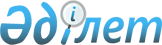 Об утверждении Правил оказания государственной услуги "Выдача справок лицам, имеющим льготы (ветеранам Великой Отечественной войны, боевых действий на территории других государств и участникам ликвидации последствий катастрофы на Чернобыльской атомной электростанции)"
					
			Утративший силу
			
			
		
					Приказ Министра обороны Республики Казахстан от 4 августа 2021 года № 500. Зарегистрирован в Министерстве юстиции Республики Казахстан 4 августа 2021 года № 23848. Утратил силу приказом Министра обороны Республики Казахстан от 28 октября 2023 года № 1100.
      Сноска. Утратил силу приказом Министра обороны РК от 28.10.2023 № 1100 (вводится в действие по истечении десяти календарных дней после дня его первого официального опубликования).
      В соответствии с подпунктом 1) статьи 10 Закона Республики Казахстан "О государственных услугах", ПРИКАЗЫВАЮ:
      1. Утвердить прилагаемые Правила оказания государственной услуги "Выдача справок лицам, имеющим льготы (ветеранам Великой Отечественной войны, боевых действий на территории других государств и участникам ликвидации последствий катастрофы на Чернобыльской атомной электростанции)".
      2. Признать утратившими силу:
      1) приказ Министра обороны Республики Казахстан от 14 марта 2017 года № 113 "Об утверждении стандартов государственных услуг Министерства обороны Республики Казахстан" (зарегистрирован в Реестре государственной регистрации нормативных правовых актов за № 15393);
      2) приказ Министра обороны Республики Казахстан от 11 июня 2019 года № 442 "О внесении изменений в приказ Министра обороны Республики Казахстан от 14 марта 2017 года № 113 "Об утверждении стандартов государственных услуг Министерства обороны Республики Казахстан"" (зарегистрирован в Реестре государственной регистрации нормативных правовых актов за № 18846).
      3. Департаменту организационно-мобилизационной работы Генерального штаба Вооруженных Сил Республики Казахстан в установленном законодательством Республики Казахстан порядке обеспечить:
      1) государственную регистрацию настоящего приказа в Министерстве юстиции Республики Казахстан;
      2) размещение настоящего приказа на интернет-ресурсе Министерства обороны Республики Казахстан после его первого официального опубликования;
      3) направление сведений в Юридический департамент Министерства обороны Республики Казахстан об исполнении мероприятий, предусмотренных подпунктами 1) и 2) настоящего пункта в течение десяти календарных дней со дня государственной регистрации;
      4) направление информации о внесенных изменениях и (или) дополнениях в Единый контакт-центр, некоммерческое Акционерное общество "Государственная корпорация "Правительство для граждан", оператору информационно-коммуникационной инфраструктуры "электронного правительства", местные органы военного управления Министерства обороны и местные исполнительные органы областей, городов Астаны, Алматы и Шымкента, районов и городов областного значения, в течение трех рабочих дней со дня государственной регистрации.
      Сноска. Пункт 3 - в редакции приказа Министра обороны РК от 04.01.2023 № 2 (вводится в действие по истечении десяти календарных дней после дня его первого официального опубликования).


      4. Контроль за исполнением настоящего приказа возложить на первого заместителя Министра обороны ‒ начальника Генерального штаба Вооруженных Сил Республики Казахстан.
      5. Настоящий приказ вводится в действие по истечении десяти календарных дней после дня его первого официального опубликования. Правила оказания государственной услуги "Выдачи справок лицам, имеющим льготы (ветеранам Великой Отечественной войны, боевых действий на территории других государств и участникам ликвидации последствий катастрофы на Чернобыльской атомной электростанции)" Глава 1. Общие положения
      1. Правила оказания государственной услуги "Выдача справок лицам, имеющим льготы (ветеранам Великой Отечественной войны, боевых действий на территории других государств и участникам ликвидации последствий катастрофы на Чернобыльской атомной электростанции)" (далее – Правила) определяют порядок выдачи справок лицам, имеющим льготы (ветеранам Великой Отечественной войны, боевых действий на территории других государств и участникам ликвидации последствий катастрофы на Чернобыльской атомной электростанции) в Республике Казахстан.
      2. Государственная услуга "Выдача справок лицам, имеющим льготы (ветеранам Великой Отечественной войны, боевых действий на территории других государств и участникам ликвидации последствий катастрофы на Чернобыльской атомной электростанции)" (далее – государственная услуга) оказывается местными органами военного управления через управления и отделы по делам обороны (далее – услугодатель).
      3. Прием заявления на оказание государственной услуги осуществляется через веб-портал "электронного правительства" www.egov.kz (далее – портал).
      Сноска. Пункт 3 - в редакции приказа Министра обороны РК от 04.01.2023 № 2 (вводится в действие по истечении десяти календарных дней после дня его первого официального опубликования).

 Глава 2. Порядок оказания государственной услуги
      4. Требования к оказанию государственной услуги, включающие характеристику процесса, форму, содержание и результат оказания, а также иные сведения с учетом особенностей предоставления государственной услуги изложены в форме перечня основных требований к оказанию государственной услуги согласно приложению 1 к настоящим Правилам.
      Сноска. Пункт 4 - в редакции приказа Министра обороны РК от 04.01.2023 № 2 (вводится в действие по истечении десяти календарных дней после дня его первого официального опубликования).


      5. Сведения о документах, удостоверяющих личность, о регистрации по месту жительства или месту временного пребывания услугополучателя, услугодатель получает из соответствующих государственных информационных систем через шлюз "электронного правительства".
      6. Для получения справки физические лица, имеющие льготы в соответствии с Законом Республики Казахстан "О ветеранах" (далее – услугополучатели) подают заявление по форме согласно приложению 2 к настоящим Правилам на портал в форме электронного документа, удостоверенного электронной цифровой подписью (далее - ЭЦП) услугополучателя или одноразовым паролем.
      7. Обработка запроса осуществляется в интеграционном шлюзе автоматизированной системы мобилизационных ресурсов Министерства обороны (далее – ИШ МО) в течении 5 (пяти) минут. При наличии сведений в ИШ МО, справка по форме согласно приложению 3 к настоящим Правилам, в форме электронного документа подписанного ЭЦП услугодателя, направляется в "личный кабинет" услугополучателя.
      8. При отсутствии информации о периоде и месте прохождения воинской службы в ИШ МО, услугодатель осуществляет регистрацию заявления и передает его для исполнения ответственному исполнителю. При этом срок оказания государственной услуги продлевается с последующим уведомлением услугополучателя о продлении срока в течение 1 (одного) рабочего дня по форме согласно приложению 4 к настоящим Правилам.
      Срок оказания государственной услуги продлевается в случаях:
      до 30 (тридцати) рабочих дней – при необходимости получения подтверждения от соответствующих органов Республики Казахстан;
      до 90 (девяносто) рабочих дней – при необходимости получения информации из архивов стран бывшего Союза Советских Социалистических Республик.
      9. При истечении указанных сроков в течение 1 (одного) рабочего дня в "личный кабинет" услугополучателя направляется справка, либо уведомление об отказе в оказании государственной услуги по форме согласно приложению 5 к настоящим Правилам.
      10. Отказ в оказании государственной услуги осуществляется, в случаях:
      установления недостоверности документов, представленных услугополучателем для получения государственной услуги, и (или) данных (сведений), содержащихся в них;
      несоответствия услугополучателя и (или) представленных материалов, данных и сведений, необходимых для оказания государственной услуги, требованиям, установленными настоящими Правилами;
      отрицательного ответа уполномоченного государственного органа на запрос о согласовании, который требуется для оказания государственной услуги, а также отрицательное заключение экспертизы, исследования либо проверки.
      11. Выдача результата оказания государственной услуги осуществляется через портал. Глава 3. Порядок обжалования решений, действий (бездействия) должностных лиц по вопросам оказания государственных услуг
      12. Жалоба по вопросам оказания государственных услуг услугополучателем подается услугодателю, должностному лицу, чье решение, действие (бездействие) обжалуются.
      Услугодатель, должностное лицо, чье решение, действие (бездействие) обжалуются не позднее 3 (трех) рабочих дней со дня поступления жалобы направляют ее и административное дело в орган, рассматривающий жалобу.
      При этом услугодатель, должностное лицо, чье решение, действие (бездействие) обжалуются, не направляет жалобу в орган, рассматривающий жалобу, если он в течение 3 (трех) рабочих дней примет благоприятное решение, совершит действие, полностью удовлетворяющее требованиям, указанным в жалобе.
      Жалоба услугополучателя в соответствии с пунктом 2 статьи 25 Закона подлежит рассмотрению в течение 5 (пяти) рабочих дней со дня ее регистрации.
      Жалоба услугополучателя, поступившая в адрес уполномоченного органа по оценке и контролю за качеством оказания государственных услуг, подлежит рассмотрению в течение 15 (пятнадцати) рабочих дней со дня ее регистрации.
      Если иное не предусмотрено законом, обращение в суд допускается после обжалования в досудебном порядке.
      Сноска. Пункт 12 - в редакции приказа Министра обороны РК от 04.01.2023 № 2 (вводится в действие по истечении десяти календарных дней после дня его первого официального опубликования).

 Перечень основных требований к оказанию государственной услуги
      Сноска. Приложение 1 - в редакции приказа Министра обороны РК от 04.01.2023 № 2 (вводится в действие по истечении десяти календарных дней после дня его первого официального опубликования).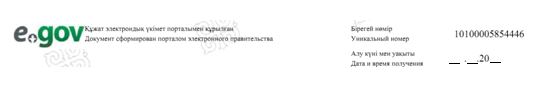 
      №________ "Регистрационный номер" _________ "Дата подачи заявления" Заявление на выдачу справки лицам, имеющим льготы (ветеранам Великой Отечественной войны, боевых действий на территории других государств и участникам ликвидации последствий катастрофы на Чернобыльской атомной электростанции)
      Прошу выдать подтверждающую справку ________________________________                         (ветерана Великой Отечественной войны, боевых действий___________________________________________________________________________на территории других государств и участникам ликвидации последствий катастрофы Чернобыльской атомной электростанции)
      Когда и каким департаментом (управлением, отделом) по делам обороны (военкоматом) призван __________________________________________________       Воинское звание и должность в запрашиваемый период ______________________________________________________________________________________       Род войск, номер воинской части, подчиненность и место дислокации ___________________________________________________________________________       Период службы, работы (год, месяц прибытия и убытия) ______________________________________________________________________________________________________________________________________________________________       Удостоверение о праве на льготы № __________ дата выдачи ____________       Когда и кем выдано ________________________________________________       Дополнительные сведения _________________________________________________________________________________________________________________       Заявление оформляется на себя либо на родственника
      Согласен на использования сведений, составляющих охраняемую законом тайну, содержащихся в информационных системах.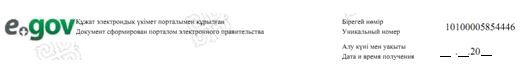 
      №________ "Регистрационный номер" _________ "Дата подачи заявления" Справка
      ____________________________________ "Фамилия", "Имя", "Отчество"       (при его наличии), ____________________________________"Дата рождения", года рождения, действительно ____________________________________       в период с __________ по гг. ______________________________________________       Справка дана для предъявления по месту требования.
      Дата выдачи справки __________ "Дата выдачи".
      Справка действительна: бессрочно.
      Данные предоставлены из информационной системы Министерства обороны Республики Казахстан.
      Данный документ согласно статьи 7 Закона Республики Казахстан "Об электронном документе и электронной цифровой подписи" равнозначен документу на бумажном носителе.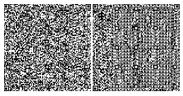 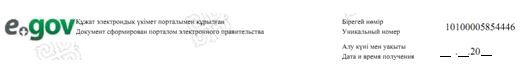 
      №________ "Регистрационный номер" _________ "Дата подачи заявления" Уведомление о продлении срока оказания государственной услуги Уважаемый (ая) ______________________________________
(фамилия, имя и отчество (при его наличии)
      В связи недостаточностью необходимых сведений для выдачи справки направлен "___" _________ 20 __ года за № ____________________ запрос в (дата) (исходящий номер) __________________________________________________________________                   (наименование соответствующего органа)       для получения подтверждения имеющейся информации.
      В соответствии с Правилами срок оказания государственной услуги продлевается до 30 (тридцати) (или 90 (девяноста) рабочих дней.
      О готовности результата оказания государственной услуги будете проинформированы дополнительно.
      Дата представления ответа: ____________
      Данные предоставлены из информационной системы Министерства обороны Республики Казахстан.
      Данный документ согласно статьи 7 Закона Республики Казахстан "Об электронном документе и электронной цифровой подписи" равнозначен документу на бумажном носителе.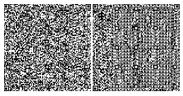 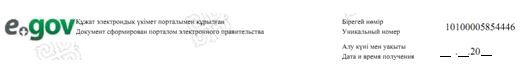 
      №________ "Регистрационный номер" _________ "Дата подачи заявления" Уведомление об отказе в оказании государственной услуги по выдаче справки лицам, имеющим льготы (ветеранам Великой Отечественной войны, боевых действий на территории других государств и участникам ликвидации последствий катастрофы на Чернобыльской атомной электростанции) Уважаемый (ая) ______________________________________
(фамилия, имя и отчество (при его наличии)
      На Ваше заявление №__________________ от ____________ по поводу выдачи справки на льготы – пришел отказ. По представленной информации в Системе данные отсутствуют.
      Причина отказа: Ваших данных нет в списках.
      Дата представления ответа: ____________
      Данные предоставлены из информационной системы Министерства обороны Республики Казахстан.
      Данный документ согласно статьи 7 Закона Республики Казахстан "Об электронном документе и электронной цифровой подписи" равнозначен документу на бумажном носителе.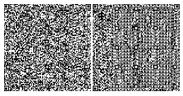 
					© 2012. РГП на ПХВ «Институт законодательства и правовой информации Республики Казахстан» Министерства юстиции Республики Казахстан
				
      Министр обороныРеспублики Казахстан 

Н. Ермекбаев

      "СОГЛАСОВАН"Министерство цифровогоразвития, инноваций и аэрокосмической промышленностиРеспублики Казахстан

      "СОГЛАСОВАН"Министерство труда и социальной защиты населенияРеспублики Казахстан
Утверждены
приказом Министра обороны
Республики Казахстан
от 4 августа 2021 года № 500Приложение 1
к Правилам оказания
государственной услуги
"Выдача справок лицам,
имеющим льготы (ветеранам
Великой Отечественной войны,
боевых действий на территории
других государств и участникам
ликвидации последствий
катастрофы на Чернобыльской
атомной электростанции)"
Наименование государственной услуги "Выдача справок лицам, имеющим льготы (ветеранам Великой Отечественной войны, боевых действий на территории других государств и участникам ликвидации последствий катастрофы на Чернобыльской атомной электростанции)"
Наименование государственной услуги "Выдача справок лицам, имеющим льготы (ветеранам Великой Отечественной войны, боевых действий на территории других государств и участникам ликвидации последствий катастрофы на Чернобыльской атомной электростанции)"
Наименование государственной услуги "Выдача справок лицам, имеющим льготы (ветеранам Великой Отечественной войны, боевых действий на территории других государств и участникам ликвидации последствий катастрофы на Чернобыльской атомной электростанции)"
1
Наименование услугодателя
Местные органы военного управления МО РК
2
Способы предоставления государственной услуги
Веб-портал "электронного правительства" www.​egov.​kz (далее – портал).
3
Срок оказания государственной услуги
1) при наличии сведений в государственной информационной системе – 5 (пять) минут;
2) при отсутствии сведений в государственной информационной системе – 1 (один) рабочий день;
3) при отсутствии информации и необходимых сведений для выдачи справки срок продлевается до 30 (тридцати) рабочих дней. Местный орган военного управления направляет запрос в соответствующие органы для подтверждения запрашиваемой информации с последующим уведомлением услугополучателя о продлении срока в течение одного рабочего дня;
4) в случае необходимости получения информации из архивов стран бывшего Союза Советских Социалистических Республик срок выдачи справки продлевается до 90 (девяносто) рабочих дней с последующим уведомлением услугополучателя о продлении срока в течение одного рабочего дня.
4
Форма оказания государственной услуги
Электронная (полностью автоматизированная)
5
Результат оказания государственной услуги
Выдача справки лицам, имеющим льготы (участникам Великой Отечественной войны, ликвидаторам Чернобыльской аварии, воинам-интернационалистам) в форме электронного документа, подписанного ЭЦП услугодателя, либо мотивированный ответ об отказе в оказании государственной услуги, в случаях и по основаниям, предусмотренным разделом 9 настоящего Перечня.
Форма предоставления результата оказания государственной услуги: электронная
6
Размер оплаты, взимаемой с услугополучателя при оказании государственной услуги, и способы ее взимания в случаях, предусмотренных законодательством РК
Бесплатно
7
График работы услугодателя и объектов информации
1) услугодателя – с понедельника по пятницу с 9.00 до 18.00 часов, с перерывом на обед с 13.00 до 14.00 часов, кроме выходных и праздничных дней, согласно трудовому законодательству Республики Казахстан;
2) портала – круглосуточно, за исключением технических перерывов в связи с проведением ремонтных работ (при обращении услугополучателя после окончания рабочего времени, в выходные и праздничные дни, согласно трудовому законодательству Республики Казахстан, днем приема заявления является следующий рабочий день).
Адреса мест оказания государственной услуги размещены на:
1) интернет-ресурсе Министерства обороны Республики Казахстан: www. mod. gov.kz;
2) портале www.egov.kz.
8
Перечень документов и сведений, истребуемых у услугополучателя для оказания государственной услуги
Заявление на выдачу справки лицам, имеющим льготы (ветеранам Великой Отечественной войны, боевых действий на территории других государств и участникам ликвидации последствий катастрофы на Чернобыльской атомной электростанции) в форме электронного документа, удостоверенного ЭЦП услугополучателя или одноразовым паролем.
Сведения о документах, удостоверяющих личность, о регистрации по месту жительства или месту временного пребывания услугополучателя, услугодатель получает из соответствующих государственных информационных систем через шлюз "электронного правительства".
9
Основания для отказа в оказании государственной услуги, установленные законодательством Республики Казахстан
Услугодатель отказывает в предоставлении государственной услуги по следующим основаниям:
1) установление недостоверности документов, представленных услугополучателем для получения государственной услуги, и (или) данных (сведений), содержащихся в них;
2) несоответствие услугополучателя и (или) представленных материалов, данных и сведений, необходимых для оказания государственной услуги, требованиям, установленными настоящими Правилами;
3) отрицательного ответа уполномоченного государственного органа на запрос о согласовании, который требуется для оказания государственной услуги, а также отрицательное заключение экспертизы, исследования либо проверки.
10
Иные требования с учетом особенностей оказания государственной услуги, в том числе оказываемой в электронной форме
Услугополучатель имеет возможность получения информации о статусе оказания государственной услуги в режиме удаленного доступа посредством справочной службы услугодателя, Единого контакт-центра 1414, 8 800 080 7777.
Услугополучатель имеет возможность получения государственной услуги в электронной форме через портал при условии наличия ЭЦП.
Адреса мест оказания государственной услуги размещены на интернет-ресурсе Министерства обороны Республики Казахстан: www.gov.kz, а также на интернет-ресурсе Государственной корпорации: www.gov4c.kz.
Информацию о порядке оказания государственной услуги можно получить по телефону Единого контакт-центра 1414, 8 800 080 7777.Приложение 2
к Правилам оказания
государственной услуги
"Выдача справок лицам,
имеющим льготы (ветеранам
Великой Отечественной войны,
боевых действий на территории
других государств и участникам
ликвидации последствий
катастрофы на Чернобыльской
атомной электростанции)"ФормаПриложение 3
к Правилам оказания
государственной услуги
"Выдача справок лицам,
имеющим льготы (ветеранам
Великой Отечественной войны,
боевых действий на территории
других государств и участникам
ликвидации последствий
катастрофы на Чернобыльской
атомной электростанции)"ФормаПриложение 4
к Правилам оказания
государственной услуги
"Выдача справок лицам,
имеющим льготы (ветеранам
Великой Отечественной войны,
боевых действий на территории
других государств и участникам
ликвидации последствий
катастрофы на Чернобыльской
атомной электростанции)"ФормаПриложение 5
к Правилам оказания
государственной услуги
"Выдача справок лицам,
имеющим льготы (ветеранам
Великой Отечественной войны,
боевых действий на территории
других государств и участникам
ликвидации последствий
катастрофы на Чернобыльской
атомной электростанции)"Форма